5.  třída – Distanční výuka 2. 3. 2021Milí páťáci,připomínám, že si dnes po skončení online výuky máte zajít do školy na Ves pro nové učebnice a pracovní sešit do AJ, čítanku a pracovní listy. Paní asistentka je bude vydávat od 7:10 – 12:45. Zvoňte na zvonek „výchovný poradce“. Doneste na vrácení učebnici Chit Chat 2. Děkuji, MSČeský jazykPS 5/1Matematika Uč 68 nebo 69/19 – Připomeň si pojmy – součet, rozdíl, součin, podíl. Tabulku si překresli do školního sešitu. Pošli ke kontrole.Anglický jazykPS 53/3 – Zkontroluj si cvičení. 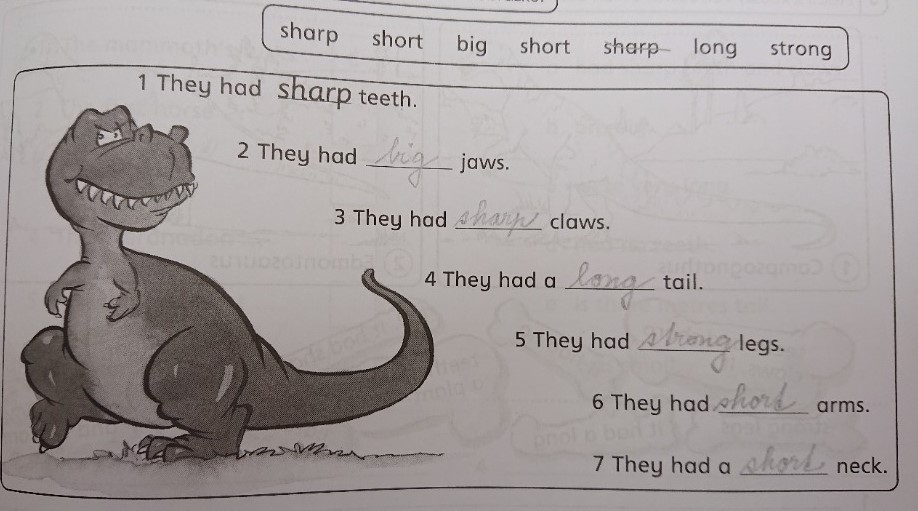 PS 58-59/2 – Vylušti křížovku. Neposílej.PS 60 – Udělej si kvíz. Doplň slovíčka podle obrázku v části A, odpověz podle pravdy v části B. Neposílej.VlastivědaZdravím vás, milí páťáci, dnes dokončíme procházku po Praze... V učebnici je to na str. 41 – 42. Do sešitu si, prosím, zapište: Bez nadpisu, volně pokračujte…6. Nové Město- tuto část založil ve 14. stol. Karel IV.- v 19. stol. byla velká část zbořena a postavena nově- hlavním centrem je Václavské náměstí- budovy Národního divadla a Národního muzea7. Petřínské sady- dávno tu byl prales, poté sady a vinice- Petřínská rozhledna, Zrcadlové bludiště, lanovka8. Vyšehrad- byl sídlem přemyslovských knížat- kostel sv. Petra a Pavla, románská rotunda sv. Martina- Vyšehradský hřbitov (Slavín) – pohřbeny jsou zde významné osobnostiProhlédněte si obrázky na str. 41 – 42 (i jiné na internetu…mnohé jistě znáte…) a vyhledejte si ta místa i na mapce.Tolik pro dnešek, mějte se fajn…Pokud byste s něčím potřebovali poradit, nebo se na něco zeptat, nebo se jen tak s něčím svěřit, klidně mi napište na: pysnyp@zshlubocky.cz. Váš učitel a ředitel